PRZEDSZKOLE ODDZIAŁ I17.04.2020TEMAT TYGODNIA: WIOSNA NA WSIWitam wszystkich bardzo serdecznie, dzisiaj piątek…Zabawa na powitanie…Witamy naśladując z dowolną intonacją (np.: z radością, ze smutkiem, ze zdziwieniem), głos wybranego zwierzęcia wiejskiego. Zabawę może rozpocząć mama albo tata, wypowiadając np. radośnie Muuuu i zwracając się do dziecka – dziecko odpowiada, itd.Zachęcam do wspólnej inscenizacji wiersza Iwony Róży Salach Bajka. Do opowiedzenia wiersza możemy wykorzystać sylwety z wczorajszych zajęć, trzeba będzie jednak dorysować brakujące zwierzątka…Kukiełki, pacynki lub zdjęcia zwierząt: kota, kury, koguta, indyka, kozy, gęsi, kaczki, świni, krowy, barana, konia, szczenięcia. N. przedstawia dzieciom inscenizację wiersza, wykorzystując kukiełki, pacynki lub zdjęcia zwierząt. Zapraszam dzieci na bajkę,  w której kot pali fajkę – pyku, pyku, pyk. Ja sama jej nie pamiętam,  więc bajkę powiedzą zwierzęta. – Ko, ko – kokoszka zaczęła i szybko odfrunęła. – Kukuryku! – zapiał kogutek  i jeszcze szybciej uciekł. – Gul, gul – indyki pisnęły.  – Mee – potem kozy zaczęły. – Gę, gę – gąski zagęgały,  lecz bajki mówić nie chciały. – Kwa, kwa – kaczki krzyknęły. – Kwi, kwi – świnki kwiknęły. – Muuu – głośno ryknęła krowa.  – Beee – baran jej zawtórował. – Miau, miau – kotki zapiszczały. – Ihaha – koniki głos dały. – Hau, hau, hau – krzyknęły szczeniaczki. Głosów był wybór taki! Zwierzęta ryczały, beczały, kwakały,  gdakały i piały, szczekały, gęgały, miauczały,  lecz bajki nie powiedziały.Porozmawiajmy…− Jakie zwierzęta wystąpiły w wierszu?  − Jakimi głosami odzywały się zwierzęta?  − Dlaczego zwierzęta nie opowiedziały bajki?Zachęcam do wspólnego z dzieckiem przedstawienie inscenizacji wiersza. Mama albo tata czyta wiersz ponownie, a dziecko ustawia zgodnie z kolejnością występowania zwierzęta  i naśladuje głos wybranego zwierzęcia. Możemy również zachęcić dziecko do opowiedzenia samodzielnie lub z rodzicem historyjki, której bohaterami będą zwierzątka A teraz pośpiewaj…Dziadek fajną farmę miał…https://www.youtube.com/watch?v=30nw6AtuGiQPropozycje zabaw ruchowych…Zabawa orientacyjno-porządkowa – Przestraszone kurczątka. Naśladujcie kurczątka i swobodnie poruszajcie się w różnych kierunkach. Na hasło: Uwaga, kot! - kurczątka uciekają do kurnika, czyli wyznaczonego  miejsca, wydając odgłosy: pi, pi, pi. Na hasło: Nie ma kota, wracacie do swobodnego poruszania się.Zabawa ćwicząca duże grupy mięśniowe – Kaczuszki szukają ziarenek. W tej zabawie zamieniacie się w kaczuszki. Chodzicie małymi krokami, kołysząc się na boki i co pewien czas wykonujecie skłony tułowia w przód – czyli zbieracie ziarenka –  po czym się prostujecie.Zabawa ruchowa z elementem czworakowania – Pieski gonią gęsi. Tym razem będziecie pieskami, które przeganiają gąski. Zabawa ćwicząca tułów – skłony – Kogut zasypia. Usiądźcie w siadzie klęcznym i wykonujcie skłony tułowia w przód tak, by dotknąć głową kolan – kogut chowa głowę w piórka. Potem powoli prostujcie się, ustawiając głowę prosto.Zabawa ćwicząca równowagę – Na grzędzie. Będziecie kurkami, które przechodzą po grzędzie (może to być brzeg dywanu) , stawiając nogę za nogą, tak aby z niej nie spaść.Zabawa uspokajająca – Na podwórku. Maszerujcie w dowolnym kierunku z rytmicznym klaskaniem i powtarzaniem rymowanki: Na podwórku jest wesoło, wiele zwierząt chodzi w koło. Ko, ko, ko i kwa, kwa, kwa, niech zabawa dalej trwa.Zobacz jeszcze jak wyglądają i jak nazywają się dzieci zwierząt  wiejskich…                              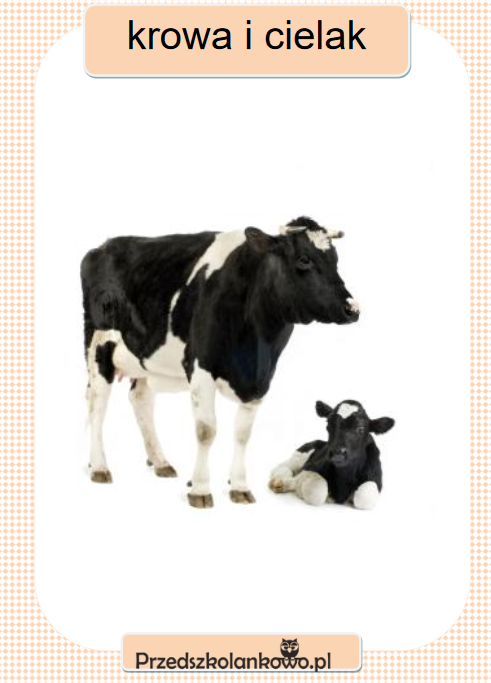 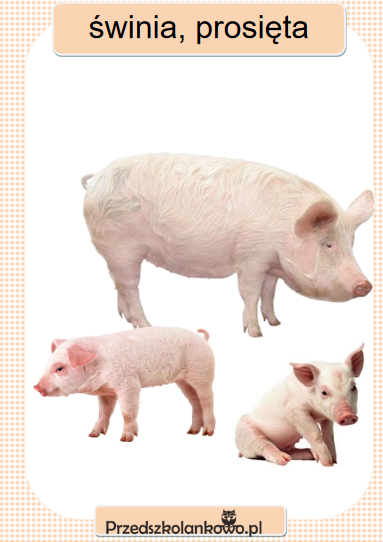 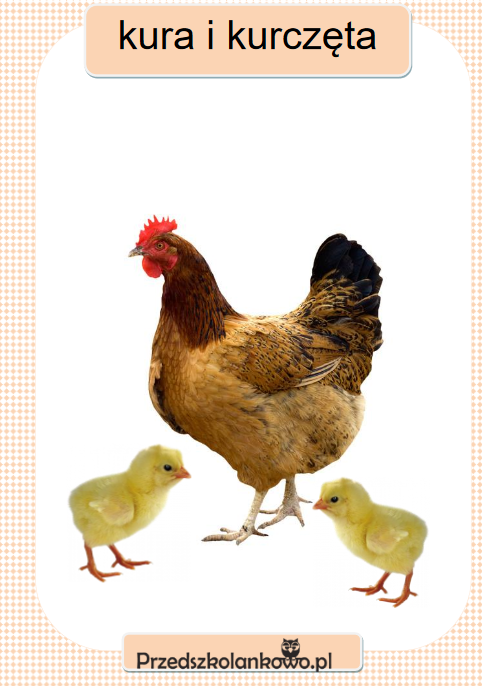 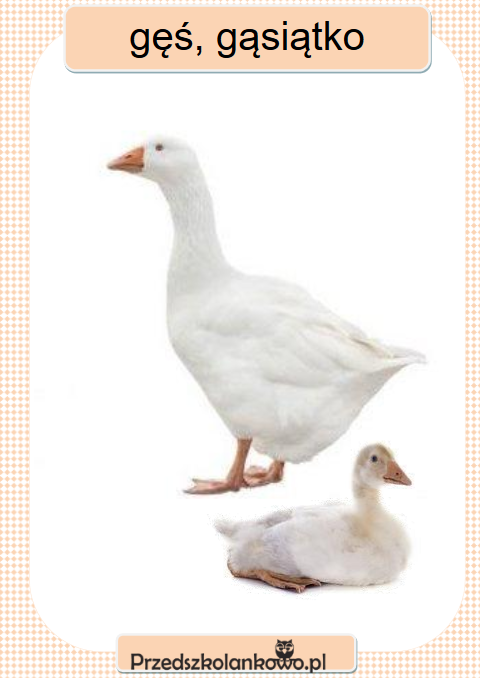 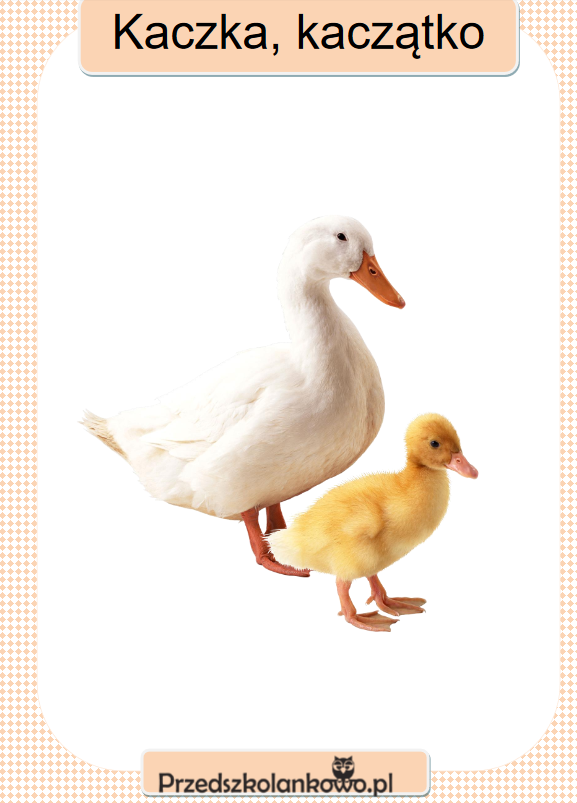 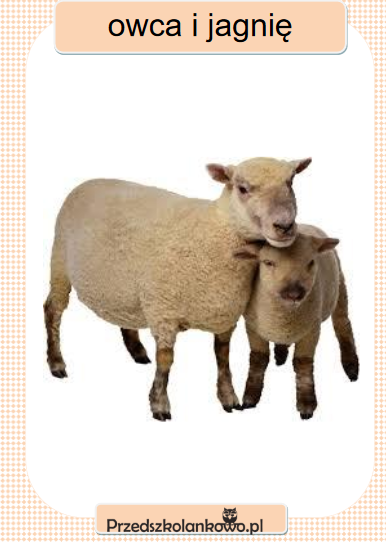 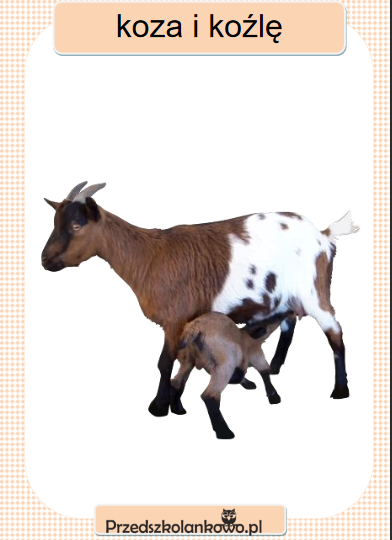 Jeżeli masz ochotę to możesz je ulepić z plasteliny i uzupełnić swoją zagrodę….Kształty zwierząt dla dzieci na wsi | Czy Wiesz Jak https://www.youtube.com/watch?v=B3GWjOfgEDsJeżeli masz ochotę to połącz zwierzątko z jego cieniem…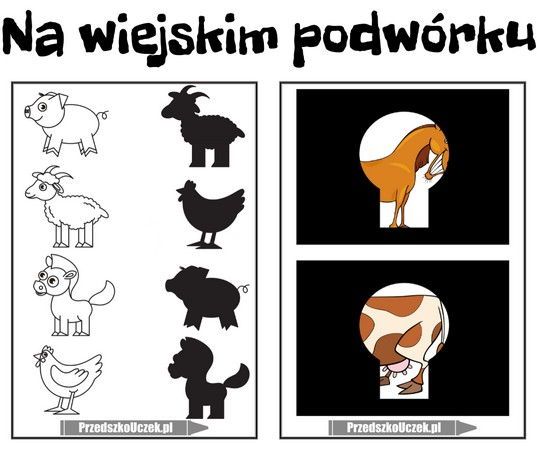 Oj co tu się stało, czy potrafisz dopasować głowę do zwierzątka…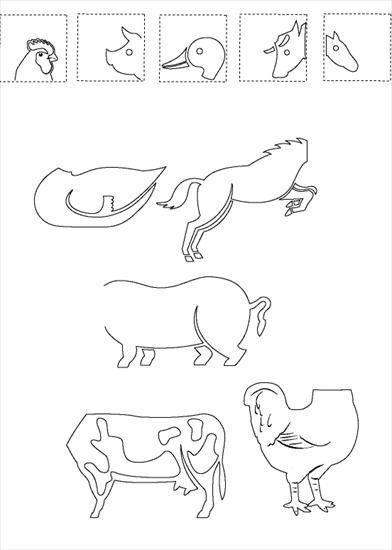 